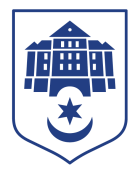 ТЕРНОПІЛЬСЬКА МІСЬКА РАДАПОСТІЙНА КОМІСІЯз питань містобудуванняПротокол засідання комісії №6від 18.08.2022Всього членів комісії: 	(6) Назарій Редьква, Андрій Грицишин, Юрій Смакоуз, Артур Шатарський, Олександр Россомаха, Мар’яна Головко.Присутні члени комісії: 	(5) Назарій Редьква, Андрій Грицишин, Артур Шатарський, Олександр Россомаха, Мар’яна Головко.Відсутні члени комісії:	(1) Юрій Смакоуз.Кворум є. Засідання комісії правочинне.На засідання комісії запрошені:Василь Бесага – начальник управління  містобудування, архітектури та кадастру;Юлія Чорна – начальник організаційного відділу ради управління організаційно-виконавчої роботи.Головуючий – голова комісії Назарій Редьква.Слухали:	 Про затвердження порядку денного засідання комісії, відповідно до листа                від 15.08.2022 №20342/2022.Результати голосування за затвердження порядку денного:За-5, проти-0, утримались-0.Рішення прийнято.ВИРІШИЛИ:	Затвердити порядок денний комісії.Порядок денний засідання:Слухали: Про затвердження містобудівної документації «Детальний план території, обмеженої вул. Бережанська, вул. Лучаківського, вул. С. Будного, межа міста Тернополя (мікрорайони «Тролейбусна», «Психлікарня» житлового району «Дружба»)»Доповідав: Василь Бесага	Результати голосування за проект рішення: За -5, проти-0, утримались-0. Рішення прийнято.Вирішили:	Рішення комісії №1 додається.Слухали: Про затвердження містобудівної документації «Генеральний план с.Городище Тернопільської міської територіальної громади»Доповідав: Василь БесагаРезультати голосування за проект рішення: За -5, проти-0, утримались-0. Рішення прийнято.Вирішили:	Рішення комісії №2 додається.Слухали: Про затвердження містобудівної документації «Генеральний план с.Носівці Тернопільської міської територіальної громади»Доповідав: Василь БесагаРезультати голосування за проект рішення: За -5, проти-0, утримались-0. Рішення прийнято.Вирішили:	Рішення комісії №3 додається.Голова комісії					Назарій РЕДЬКВАСекретар комісії					Артур ШАТАРСЬКИЙ№з/пНазва проєкту рішенняПро затвердження містобудівної документації «Детальний план території, обмеженої вул. Бережанська, вул. Лучаківського, вул. С. Будного, межа міста Тернополя (мікрорайони «Тролейбусна», «Психлікарня» житлового району «Дружба»)»Про затвердження містобудівної документації «Генеральний план с.Городище Тернопільської міської територіальної громади»Про затвердження містобудівної документації «Генеральний план с.Носівці Тернопільської міської територіальної громади»